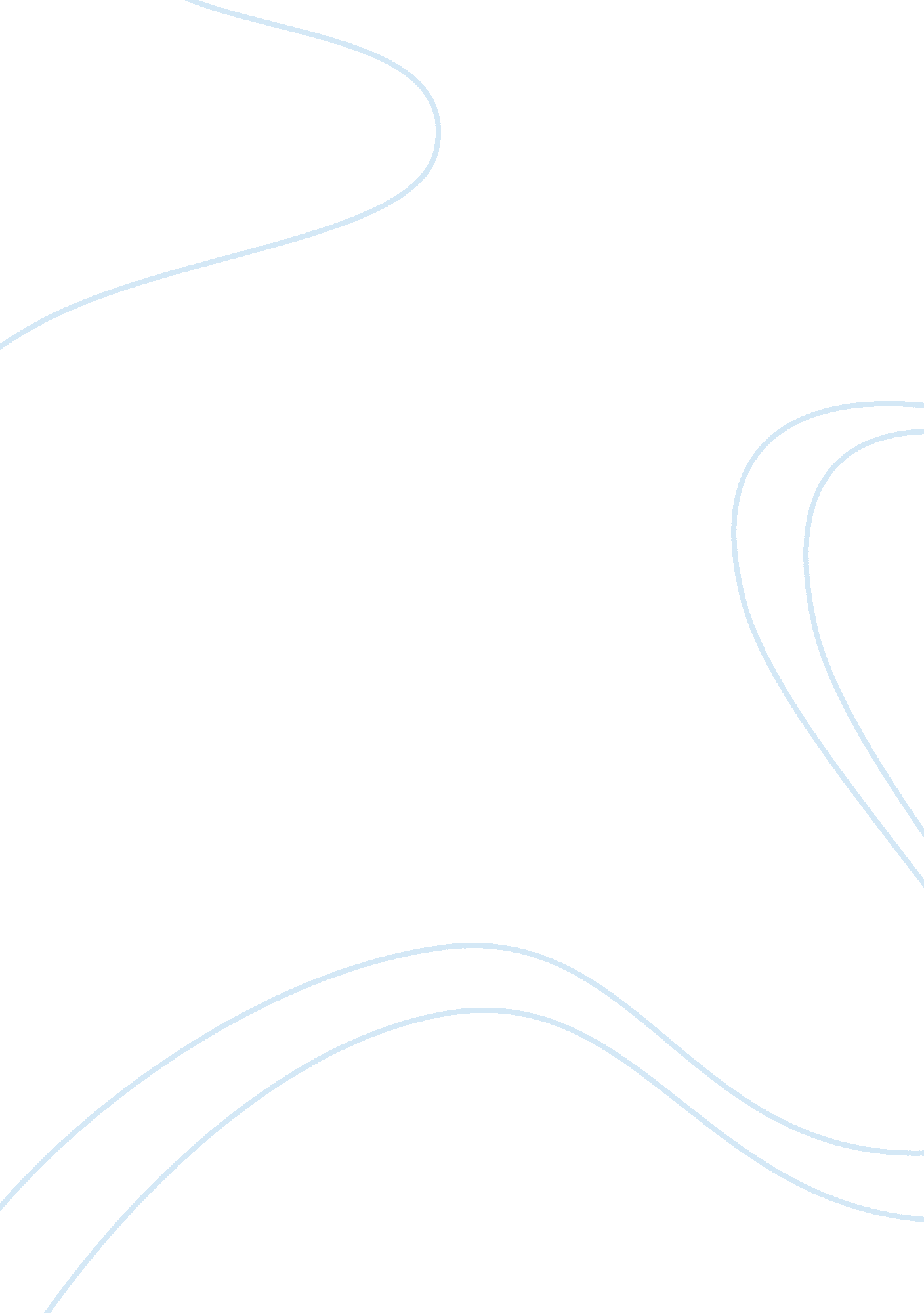 Example of volunteering at north york general hospital essay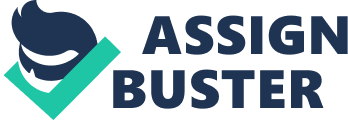 I have always had a firm belief in being an instrumental contributor to the upliftment of mankind’s welfare and condition. One of the most viable ways where I could fulfill this personal goal is through volunteer work. North York General Hospital (NYGH) has been especially close to one’s heart since I gave birth to my children here. As such, there is no other way where I could return the exemplary service provided during my stay except to join their volunteer programs, particularly the Adult Volunteer Program. 
I am most interested to be included as a volunteer for NYGH due to three different reasons: (1) my innate and genuine desire to be of help and assistance to those in need; (2) my personality and character make me perfectly fit for the expected responsibilities and roles of an adult volunteer; and (3) I have enough time to spare where I could commit and comply with the minimum six months of volunteering. 
The enthusiasm for volunteering came as a result of my personal experiences with people I know who needed assistance in various endeavors. There is a sense of fulfillment and inexplicable happiness and profound serenity that results from knowing that I have been of assistance, even in my small ways. Likewise, I am at my most productive self when working with others. I am sociable, committed, determined, flexible, reliable, and good in undertaking, as well as understanding various patterns and modes of communication. I firmly believe that helping and volunteering knows no cultural restrictions or limitations based on language, ethnic orientation, or demographic background. Finally, I always engage in volunteer work as much as any opportunity for helping emerges. Being a compassionate person, I look forward to every opportunity to be of assistance to those in need. I am hereby looking forward to be accepted as a volunteer at NYGH. 